Slovensko – Halušky s brynzouPracovní list je určen pro žáky 4. a 5. tříd prvního stupně základních škol. Rozšiřuje povědomí žáků o tradičním slovenském pokrmu a slovenské kultuře. V krátkém videu zazní poměrně dost informací, s nimiž mohou žáci pracovat. Děti by měly mít možnost přehrát si video několikrát, aby mohly v klidu zpracovat co největší množství informací. Některé informace ve videu přímo nezazní, ale jsou v něm vidět. Je tedy potřeba nejen poslouchat, ale i se pozorně dívat. V závěrečné diskusi mohou žáci zmínit další tradiční jídla z jiných států nebo regionů.Brynzové halušky (13782)________________________________________________________Na kterou surovinu potřebnou k výrobě halušek museli obyvatelé Slovenska počkat do objevení Ameriky?kukuřici	B) fazole	C) brambory		D) těstovinyKdo nebo co je bača?kuchař, který dělá halušky		B) výrobce ovčího sýru	C) pastevec ovcíKteré významné české spisovatelce je připisováno proslavení halušek?Radka Třeštíková	B) Bohumila NěmcováC) Alena Mornštajnová	  D) Božena NěmcováZ čeho se dělá brynza?ze smetany	B) z ovčího sýra	 C) z kravského mléka	D) z kozího sýraZkuste na volný list papíru sami popsat postup/recept, jak byste dělali halušky.Sebehodnocení: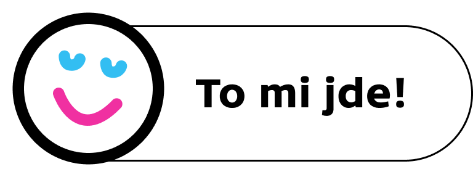 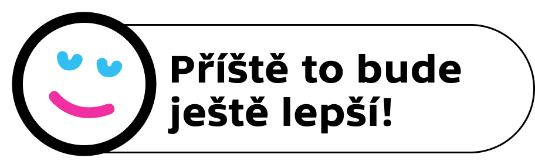 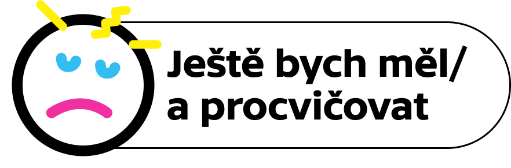 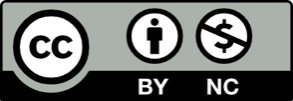 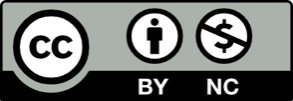 